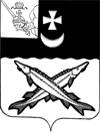 КОНТРОЛЬНО-СЧЕТНАЯ КОМИССИЯ БЕЛОЗЕРСКОГО МУНИЦИПАЛЬНОГО РАЙОНА  ЗАКЛЮЧЕНИЕфинансово-экономической экспертизы на проект постановления администрации Белозерского муниципального района «О внесении изменений  и дополнений в постановление администрации района от 06.12.2019 №590» от 07 мая 2020 года        Экспертиза проекта проведена на основании  пункта 7 статьи 12 Положения о контрольно-счетной комиссии Белозерского муниципального района, утвержденного решением Представительного Собрания Белозерского муниципального района от 27.02.2008 № 50 (с учетом изменений и дополнений), пункта 11 плана работы КСК района на 2020 год.Цель финансово-экономической экспертизы: определение соответствия положений, изложенных в проекте программы, действующим нормативным правовым актам Российской Федерации, субъекта Российской Федерации и муниципального образования; оценка экономической обоснованности и достоверности объема ресурсного обеспечения  муниципальной программы охраны окружающей среды и рационального использования природных ресурсов на 2021-2025 годы, возможности  достижения поставленных целей при запланированном объеме средств.    Предмет финансово-экономической экспертизы: проект постановления администрации Белозерского муниципального района «О внесении изменений  и дополнений в постановление администрации района от 06.12.2019 №590»Сроки проведения: с  07.05.2020 по 07.05.2020В результате экспертизы установлено:	Проект постановления предусматривает внесение изменений в постановление администрации Белозерского муниципального района от  26.12.2019 №590 об утверждении муниципальной программы охраны окружающей среды и рационального использования природных ресурсов на 2021-2025 годы и в программу, утвержденную указанным постановлением (далее - Программа).1.   Проектом постановления предлагается внести изменения в паспортПрограммы,  уточнив общий объем финансирования  Программы в целом в сумме   92475,0 тыс. руб. и в разрезе по годам:2021 год – 48475,0 тыс. руб. 2022 год – 1000,0 тыс. руб.    2023 год – 41000,0 тыс. руб. с ростом на 40000,0 тыс. руб. (в том числе средства районного бюджета составляют 41000,0 тыс. руб.). 2024 год – 1000,0 тыс. руб.2025 год – 1000,0 тыс. руб.2. Аналогичные изменения предлагается внести в приложения  1 и 2 к Программе.         	Изменения в целевые показатели не планируются.      Финансовое обоснование стоимости мероприятия «Реконструкция водозаборных очистных сооружений в п. Нижняя Мондома Белозерского района» прилагается.Анализ представленного проекта плана  реализации муниципальной программы  показал, что за счет увеличения   бюджетных ассигнований  планируется увеличить   расходы в 2023 году:по основному мероприятию «Реконструкция водозаборных очистных сооружений в п. Нижняя Мондома Белозерского района»   В целом по мероприятиям Программы расходы увеличиваются на 40000,0 тыс. руб. Выводы по состоянию вопроса, в отношении которого проводится экспертиза:1. Представленный проект  постановления администрации  района о внесении изменений в постановление администрации Белозерского муниципального района от  06.12.2019 №590  не противоречит  бюджетному законодательству  и рекомендован к принятию.         Аудитор КСК района                                     В.М.Викулова